根据国家、省、市环境监测方案的要求，2020年11月蕉岭县环境保护监测站开展我县环境空气质量、地表水环境质量、饮用水环境质量等监测工作，并对监测数据进行综合分析评价，在此基础上编制本月报，为我县环境管理和保护提供技术支持。本月报报告单位为蕉岭县环境保护监测站。本月报旨在使政府和有关部门能够及时了解我县环境质量状况，并针对存在环境问题，采取相应防治措施，促进我县环境保护工作，推进我县生态文明建设。【 一、环境质量概况 】2020年11月全县环境质量总体保持良好水平。空气质量达标天数比例（优良率）为100%，比去年同期持平。本月降水pH均值为6.88，高于酸雨临界值（pH＜5.6）。本县城区饮用水源地水质良好，达标率为100%。全县7个主要河段石窟河（园丰大桥、长兴电站、长潭水库、长潭、三圳、新铺），溪峰河（溪峰河出口），石寨河（榕树下），跨界河流柚树河（犁壁滩）、乐干河（福塔大桥）、松源河（园潭）、象洞溪（羊角电站）、多宝水库以及饮用水源地（黄竹坪-龙潭水库）共14个监测断面中有9个断面水质达到水环境功能区类别，达标率为64.3%。全县各镇20个监测断面水质达标率为55%。【 二、空气环境 】县域环境空气质量状况总体情况2020年11月，蕉岭县城区SO2、NO2、CO、O3-8h、PM10、PM2.5六项污染物日评价浓度均达到优良标准。空气质量达标天数比例（优良率）为100%，比去年同期持平。空气质量优天数15天，比去年同期相比增加9天，良天数15天，比去年同期相比减少9天。11月份SO2平均浓度为10μg/m3，环比10月份上升2μg/m3；NO2平均浓度为19μg/m3，环比10月份上升3μg/m3；PM10平均浓度为43μg/m3，环比10月份上升2μg/m3；PM2.5平均浓度为24μg/m3，环比10月份上升1μg/m3；O3-8h评价浓度为115μg/m3，环比10份上升3μg/m3；CO评价浓度为1.1mg/m3，环比10月份上升0.2 mg/m3。11月份空气质量综合指数2.95，环比10月份上升了0.25，比去年同期下降了0.45。11月份蕉岭空气质量综合指数在全市各区县8个空气监测点位中排名第4名。表2-1：蕉岭县2020年11月份空气监测数据汇总表表2-2：  1-12月份蕉岭县城区环境空气质量汇总表　　　　　　　　　　　　　　　　　　　　　　　　　　　　　　　　　　　　　　　　　　 2-1：  空气污染物曲线图2-2：空气污染物曲线图【 三、降水 】今年11月份月共采集降水样品2个，采水量为2.8mm，降水pH为6.84～6.92，降水pH均值为6.88（酸雨临界值PH<5.6）。详见表3-1、表3-2。表3-1            2020年11月份蕉岭县城区降水质量表表3-2            2020年 1-12月份蕉岭县城区降水汇总【 四、水环境 】广东省地表水环境功能区划水质状况今年11月，我县地表水环境功能区划断面10个，经监测结果表明，除长潭、高思出水口、大治桥3个断面水质未能达到目标水质要求，其他7个断面均能达到目标水质。断面水质主要超标项目为化学需氧量、氨氮、总磷。按水功能区划评价，10个监测断面水质达标率为70%。其中水质为Ⅱ类的断面5个，分别是：新铺、乌土下墩、犁壁滩、大坪头、园潭；水质为Ⅲ类的断面4个，分别是：长潭、三圳、大治桥、溪峰河；水质为Ⅳ类的断面1个，是：高思出水口。详见表4-1。表4-1：2020年 7-12月份广东省地表水环境功能区划水质监测汇总跨界断面水质状况今年11月，我县跨界（县）断面13个，经监测结果表明，13个断面均能达到目标水质要求。按水功能区划评价，13个监测断面水质达标率为100%，与10月份相比水质达标率上升。其中水质为Ⅱ类的断面5个，分别是：将军村与金山村交界点（与武平县交界处）、曹地村与岭背村交界点（与武平县交界处）、园潭（与梅县松源河交界点）、新铺（白渡沙坪）、犁壁滩（与平远交界处）；水质为Ⅲ类的断面8个，分别是：园丰大桥（长潭水库进水口）、羊角电站（多宝水库进水口）、太山村与洋山村交界点（与武平县太山村交界处）、洋山村与保安村交界点（洋山村与上杭交界处）、保安村与石寨村交界点（上杭与石寨村交界处）、光彩村与尚田村交界点（与武平县交界处）、福塔大桥（与武平县岩前交界处）、大布村与叶田交界。详见表4-2。表4-2 ：                        2020年1-12月份蕉岭跨界断面水质监测汇总表4-1 ：                       2020年 1-12月份蕉岭跨界断面水质监测汇总（三）省考水功能区断面水质状况今年11月，我县省考水功能区断面2个，经监测结果表明：龙潭水库、新铺断面水质监测结果均为Ⅱ类，均达到目标水质要求。与10月相比，龙潭水库和新铺断面水质保持稳定。详见表4-3。表4-3 ：   2020年1-12月份省考水功能区断面水质监测汇总（四）城市饮用水源水质状况今年11月，我县城市饮用水源地（黄竹坪-龙潭水库）水质监测结果为Ⅱ类，达到目标水质要求。与10月相比，黄竹坪-龙潭水库水质基本稳定。详见表4-4。表4-4 ：   2020年1-12月份城市饮用水源地水质监测汇总（五）重点水库水质状况今年11月，我县重点水库水质断面2个，经监测结果表明：长潭水库水质为Ⅲ类，未能达到目标水质要求，主要污染物为总磷；多宝水库水质为Ⅲ类，未能达到目标水质要求，主要污染物为化学需氧量。与10月份相比，长潭水库水质保持稳定，多宝水库水质有所好转，污染因子减少。详见表4-5表4-5：            2020年1-12月份重点水库水质监测汇总（六）石窟河流域水质状况今年11月，石窟河流域监测断面共2个，经监测结果表明：长潭断面水质为Ⅲ类，未能达到目标水质要求，主要污染物为化学需氧量；三圳（市控削减）断面水质为Ⅲ类，达到目标水质要求。与10月份相比，长潭，三圳断面水质保持稳定。详见表4-6。表4-6：        2020年 1-12月份石窟河流域水质监测汇总（七）城区河流断面水质状况今年11月，我县城区河流水质断面2个，经监测结果表明：环东河断面水质为劣Ⅴ类，未能达到目标水质要求，主要污染物为化学需氧量、氨氮、总磷；溪峰河断面水质为Ⅲ类，达到目标水质要求。与10月份相比，环东河、溪峰河断面水质均保持稳定。详见表4-7。表4-7：        2020年1-12月份城区河流断面水质监测汇总（八）入河排污口水质状况今年11月，我县入河排污口（规模以上）水质断面2个，经监测结果表明：蕉城污水处理厂混合废水排污口断面水质为劣Ⅴ类，主要污染物为化学需氧量、氨氮、总磷；蕉华区污水处理有限公司混合废水入河排污口断面水质为Ⅳ类。与10月份相比，蕉城污水处理厂混合废水排污口水质变差、蕉华区污水处理有限公司混合废水入河排污口水质保持稳定。详见表4-8。表4-8：        2020年1-12月份入河排污口水质监测汇总（九）石寨河水质状况今年11月，我县石寨河（榕树下）水质监测结果为Ⅲ类，未能达到目标水质要求，主要污染物为氨氮、总磷。与10月份相比，水质有所好转，污染因子减少。详见表4-9。表4-9 ：    2020年1-12月份石寨河（榕树下）水质监测汇总【五、各乡镇环境质量状况】水环境质量状况 今年11月，全县8个镇20个水质考核断面监测结果显示：谷仓电排后50米（蕉城镇）、九岭电排（三圳镇）、犁壁滩、石峰径、白渡沙坪（新铺镇）、堑垣出水口（长潭镇）、园潭、镇山亭、滑子坑（南磜镇）、乌土村下墩（文福镇）、福塔大桥（广福镇）11个断面均达到目标水质Ⅱ、Ⅲ类，福头（新铺镇）断面因采水点上游施工均无法采样，其他各断面水质均未达到目标水质要求。蕉城镇3个考核断面水质在Ⅲ～劣Ⅴ类之间；三圳镇2个考核断面水质在Ⅲ～Ⅳ类之间；新铺镇4个考核断面水质在Ⅱ～Ⅲ类之间；长潭镇3个考核断面水质在Ⅲ～Ⅳ类之间；蓝坊镇2个考核断面水质在Ⅲ～Ⅳ类之间；南磜镇3个考核断面水质均为Ⅱ类；文福镇1个考核断面水质为Ⅱ类；广福镇1个考核断面水质为Ⅲ类。与10月份相比水质变差的断面有5个（包括污染因子增加），分别是：五杠楼（三圳镇）、公墓山（新铺镇）、沙尾出水口（长潭镇）、大治桥、高思出水口（蓝坊镇）。详见表5-15-1: 2020年10—11月份蕉岭县各乡镇水环境质量考核监测情况蕉岭县各镇水和空气考核监测断面点位图▲水质考核断面        ●空气考核点位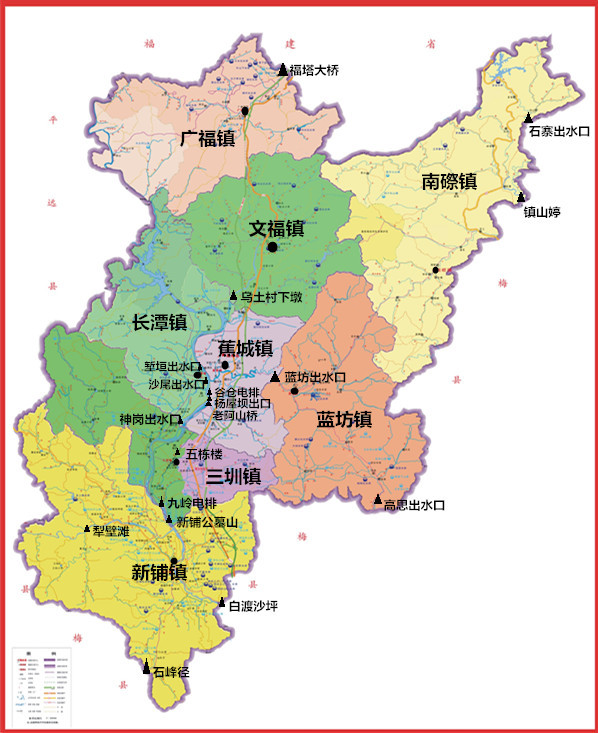 单位：μg/m3(除CO外)单位：μg/m3(除CO外)单位：μg/m3(除CO外)单位：μg/m3(除CO外)单位：μg/m3(除CO外)单位：μg/m3(除CO外)单位：μg/m3(除CO外)单位：μg/m3(除CO外)单位：μg/m3(除CO外)日期SO2NO2PM10CO(mg/m3)PM2.5O3-8HAQI首要污染物2020/11/11223530.83110958O3-8H2020/11/21114470.8369352细颗粒物(PM2.5)2020/11/3912340.9246935—2020/11/41120520.93512975O3-8H2020/11/51123580.83711462O3-8H2020/11/61126610.8329956颗粒物(PM10)2020/11/71420520.83511260O3-8H2020/11/81013540.83512773O3-8H2020/11/91922620.73514386O3-8H2020/11/101331670.73611462O3-8H2020/11/111631530.7259252颗粒物(PM10)2020/11/121634570.7258954颗粒物(PM10)2020/11/131335610.8288956颗粒物(PM10)2020/11/14817380.9215938—2020/11/15722451.1255545—2020/11/16720461.1238346—2020/11/17825521.1247551颗粒物(PM10)2020/11/18827661.2286558颗粒物(PM10)2020/11/19920661244658颗粒物(PM10)2020/11/20914440.6238444—2020/11/21715260.5117236—2020/11/221014370.6207237—2020/11/2369230.6153423—2020/11/2459190.6135025—2020/11/25920370.7227437—2020/11/26710300.6166734—2020/11/27812160.875729—2020/11/28810150.9103523—2020/11/2979130.883820—2020/11/30912200.8123520—月评价值10 19 43 1.1 24 115 ——月份达标天数比例（%）二氧化硫(SO2)二氧化氮(NO2)可吸入颗粒物(PM10)一氧化碳(CO)细颗粒物(PM2.5)臭氧八小时(O3-8H)1100622371.220682100614260.917673100921301.11790496.6922381.0191515100720391.3191006100715311.212547100516301.015978100615331.1151059100713321.1179510100816410.923112111001019431.124115平均值99.7717351.218111备注：CO浓度单位为mg/m3，其他所有浓度单位均为ug/m3。1~11月份优248天，良78天，轻度污染1天，数据无效8天。CO浓度单位为mg/m3，其他所有浓度单位均为ug/m3。1~11月份优248天，良78天，轻度污染1天，数据无效8天。CO浓度单位为mg/m3，其他所有浓度单位均为ug/m3。1~11月份优248天，良78天，轻度污染1天，数据无效8天。CO浓度单位为mg/m3，其他所有浓度单位均为ug/m3。1~11月份优248天，良78天，轻度污染1天，数据无效8天。CO浓度单位为mg/m3，其他所有浓度单位均为ug/m3。1~11月份优248天，良78天，轻度污染1天，数据无效8天。CO浓度单位为mg/m3，其他所有浓度单位均为ug/m3。1~11月份优248天，良78天，轻度污染1天，数据无效8天。CO浓度单位为mg/m3，其他所有浓度单位均为ug/m3。1~11月份优248天，良78天，轻度污染1天，数据无效8天。时间PH范围月均值酸雨频率2020年11月6.84～6.926.880月份1月2月3月4月5月6月7月8月9月10月11月12月PH范围6.46~6.826.46~7.016.35~7.286.34~7.086.29~7.136.35~7.126.25~7.026.47~7.286.49~7.126.856.84~6.92月均值6.626.776.786.716.816.776.646.846.826.856.88酸雨频率00000000000序号流域名称监测断面目标水质水质情况（水质类别）水质情况（水质类别）水质情况（水质类别）水质情况（水质类别）水质情况（水质类别）水质情况（水质类别）序号流域名称监测断面目标水质7 月8 月9 月10月11月12月1石窟河长潭ⅡⅡⅡⅡⅢⅢ2石窟河三圳ⅢⅡⅢⅢⅢⅢ3石窟河新铺ⅡⅡⅢⅡⅡⅡ4路亭水乌土下墩ⅡⅡⅡⅡⅡⅡ5柚树河犁壁滩ⅡⅢⅡⅡⅡⅡ6隆文水大坪头ⅡⅡⅢⅡⅡⅡ7高思水高思出水口ⅡⅢⅢⅢⅡⅣ8松源水园潭ⅡⅢⅡⅡⅢⅡ9溪峰水大治桥ⅡⅢⅢ劣ⅤⅡⅢ10溪峰水溪峰河ⅢⅢⅢⅢⅢⅢ备注备注新铺断面由市站提供数据；乌土下墩、高思出水口、大治桥3个断面委托广东朴华检测技术有限公司分析。新铺断面由市站提供数据；乌土下墩、高思出水口、大治桥3个断面委托广东朴华检测技术有限公司分析。新铺断面由市站提供数据；乌土下墩、高思出水口、大治桥3个断面委托广东朴华检测技术有限公司分析。新铺断面由市站提供数据；乌土下墩、高思出水口、大治桥3个断面委托广东朴华检测技术有限公司分析。新铺断面由市站提供数据；乌土下墩、高思出水口、大治桥3个断面委托广东朴华检测技术有限公司分析。新铺断面由市站提供数据；乌土下墩、高思出水口、大治桥3个断面委托广东朴华检测技术有限公司分析。新铺断面由市站提供数据；乌土下墩、高思出水口、大治桥3个断面委托广东朴华检测技术有限公司分析。新铺断面由市站提供数据；乌土下墩、高思出水口、大治桥3个断面委托广东朴华检测技术有限公司分析。序号流域名称/湖库名称监测断面目标水质水质情况（水质类别）水质情况（水质类别）水质情况（水质类别）水质情况（水质类别）水质情况（水质类别）水质情况（水质类别）水质情况（水质类别）水质情况（水质类别）水质情况（水质类别）水质情况（水质类别）水质情况（水质类别）水质情况（水质类别）序号流域名称/湖库名称监测断面目标水质1月2月3月4月5月6月7月8月9月10月11月12月1长潭水库园丰大桥年均值Ⅲ类ⅡⅡⅡⅡⅡⅡⅡⅢⅡⅢⅢ2多宝水库羊角电站年均值Ⅳ类ⅢⅢⅢⅢⅡⅢⅢⅢⅢⅢⅢ3载田河太山村与洋山村交界点ⅢⅢⅢⅢⅢⅣⅢⅢⅢⅡⅢⅢ4载田河洋山村与保安村交界点ⅢⅢⅡⅢⅢⅣⅢⅢⅢⅢⅢⅢ5载田河保安村与石寨村交界点ⅢⅣⅢⅢⅢⅣⅣⅢⅣⅢⅢⅢ6石寨河将军村与金山村交界点ⅢⅡⅡⅡⅡⅡⅡⅡⅡⅢⅢⅡ7石寨河光彩村与尚田村交界点ⅢⅢⅢⅢⅢⅢⅢⅢⅢⅢⅢⅢ8石寨河曹地村与岭背村交界点ⅢⅡⅡⅡⅢⅡⅡⅢⅡⅡⅡⅡ序号流域名称/湖库名称监测断面目标水质水质情况（水质类别）水质情况（水质类别）水质情况（水质类别）水质情况（水质类别）水质情况（水质类别）水质情况（水质类别）水质情况（水质类别）水质情况（水质类别）水质情况（水质类别）水质情况（水质类别）水质情况（水质类别）水质情况（水质类别）序号流域名称/湖库名称监测断面目标水质1月2月3月4月5月6月7月8月9月10月11月12月9松源河园潭ⅡⅢⅡⅢⅡⅢⅢⅢⅡⅡⅢⅡ10石窟河新铺（白渡沙坪）ⅡⅢⅡⅢⅡⅡⅡⅡⅢⅡⅡⅡ11柚树河犁壁滩ⅡⅡⅡⅢⅡⅡⅢⅢⅡⅡⅡⅡ12乐干河福塔大桥ⅢⅣⅢⅢⅢⅢⅢⅢⅡⅢⅡⅢ13乐干河大布村与叶田交界ⅢⅢⅢⅢⅢⅢⅢⅢⅡⅢⅢⅢ备注备注备注园丰大桥、羊角电站、新铺（白渡沙坪）3个断面由市站提供数据。园丰大桥、羊角电站、新铺（白渡沙坪）3个断面由市站提供数据。园丰大桥、羊角电站、新铺（白渡沙坪）3个断面由市站提供数据。园丰大桥、羊角电站、新铺（白渡沙坪）3个断面由市站提供数据。园丰大桥、羊角电站、新铺（白渡沙坪）3个断面由市站提供数据。园丰大桥、羊角电站、新铺（白渡沙坪）3个断面由市站提供数据。园丰大桥、羊角电站、新铺（白渡沙坪）3个断面由市站提供数据。园丰大桥、羊角电站、新铺（白渡沙坪）3个断面由市站提供数据。园丰大桥、羊角电站、新铺（白渡沙坪）3个断面由市站提供数据。园丰大桥、羊角电站、新铺（白渡沙坪）3个断面由市站提供数据。园丰大桥、羊角电站、新铺（白渡沙坪）3个断面由市站提供数据。园丰大桥、羊角电站、新铺（白渡沙坪）3个断面由市站提供数据。园丰大桥、羊角电站、新铺（白渡沙坪）3个断面由市站提供数据。序号河流（湖库）/乡镇名称目标水质水质情况（水质类别）水质情况（水质类别）水质情况（水质类别）水质情况（水质类别）水质情况（水质类别）水质情况（水质类别）水质情况（水质类别）水质情况（水质类别）水质情况（水质类别）水质情况（水质类别）水质情况（水质类别）水质情况（水质类别）序号河流（湖库）/乡镇名称目标水质1月2月3月4月5月6月7月8月9月10月11月12月1龙潭水库ⅡⅡⅡⅡⅡⅡⅡⅡⅡⅡⅠⅡ2新铺ⅡⅢⅡⅢⅡⅡⅡⅡⅢⅡⅡⅡ备注备注新铺断面由市站提供数据。新铺断面由市站提供数据。新铺断面由市站提供数据。新铺断面由市站提供数据。新铺断面由市站提供数据。新铺断面由市站提供数据。新铺断面由市站提供数据。新铺断面由市站提供数据。新铺断面由市站提供数据。新铺断面由市站提供数据。新铺断面由市站提供数据。新铺断面由市站提供数据。新铺断面由市站提供数据。序号河流（湖库）/乡镇名称监测断面目标水质水质情况（水质类别）水质情况（水质类别）水质情况（水质类别）水质情况（水质类别）水质情况（水质类别）水质情况（水质类别）水质情况（水质类别）水质情况（水质类别）水质情况（水质类别）水质情况（水质类别）水质情况（水质类别）水质情况（水质类别）序号河流（湖库）/乡镇名称监测断面目标水质1月2月3月4月5月6月7月8月9月10月11月12月1黄竹坪-龙潭水库库心ⅡⅡⅡⅡⅡⅡⅡⅡⅡⅡⅠⅡ序号水库名称监测断面目标水质水质情况（水质类别）水质情况（水质类别）水质情况（水质类别）水质情况（水质类别）水质情况（水质类别）水质情况（水质类别）水质情况（水质类别）水质情况（水质类别）水质情况（水质类别）水质情况（水质类别）水质情况（水质类别）水质情况（水质类别）序号水库名称监测断面目标水质1月2月3月4月5月6月7月8月9月10月11月12月1长潭水库码头ⅡⅣⅡⅢⅢⅣⅣⅢⅢⅢⅢⅢ2多宝水库坝头ⅡⅣⅣⅢⅣⅤⅣⅣⅣⅣⅢⅢ序号流域名称监测断面目标水质水质情况（水质类别）水质情况（水质类别）水质情况（水质类别）水质情况（水质类别）水质情况（水质类别）水质情况（水质类别）水质情况（水质类别）水质情况（水质类别）水质情况（水质类别）水质情况（水质类别）水质情况（水质类别）水质情况（水质类别）序号流域名称监测断面目标水质1月2月3月4月5月6月7月8月9月10月11月12月1石窟河长潭ⅡⅡⅡⅡⅡⅡⅡⅡⅡⅡⅢⅢ2石窟河三圳ⅢⅡⅡⅡⅡⅢⅢⅡⅢⅢⅢⅢ序号区域名称监测断面目标水质水质情况（水质类别）水质情况（水质类别）水质情况（水质类别）水质情况（水质类别）水质情况（水质类别）水质情况（水质类别）水质情况（水质类别）水质情况（水质类别）水质情况（水质类别）水质情况（水质类别）水质情况（水质类别）水质情况（水质类别）序号区域名称监测断面目标水质1月2月3月4月5月6月7月8月9月10月11月12月1蕉城区环东河Ⅲ劣Ⅴ劣Ⅴ劣Ⅴ劣Ⅴ劣Ⅴ劣Ⅴ劣Ⅴ劣Ⅴ劣Ⅴ劣Ⅴ劣Ⅴ2蕉城区溪峰河ⅢⅤⅣⅢⅢⅤⅣⅢⅢⅢⅢⅢ备注备注备注环东河监测项目溶解氧、氨氮的浓度低于黑臭水体判定范围。环东河监测项目溶解氧、氨氮的浓度低于黑臭水体判定范围。环东河监测项目溶解氧、氨氮的浓度低于黑臭水体判定范围。环东河监测项目溶解氧、氨氮的浓度低于黑臭水体判定范围。环东河监测项目溶解氧、氨氮的浓度低于黑臭水体判定范围。环东河监测项目溶解氧、氨氮的浓度低于黑臭水体判定范围。环东河监测项目溶解氧、氨氮的浓度低于黑臭水体判定范围。环东河监测项目溶解氧、氨氮的浓度低于黑臭水体判定范围。环东河监测项目溶解氧、氨氮的浓度低于黑臭水体判定范围。环东河监测项目溶解氧、氨氮的浓度低于黑臭水体判定范围。环东河监测项目溶解氧、氨氮的浓度低于黑臭水体判定范围。环东河监测项目溶解氧、氨氮的浓度低于黑臭水体判定范围。环东河监测项目溶解氧、氨氮的浓度低于黑臭水体判定范围。序号流域名称监测断面水质情况（水质类别）水质情况（水质类别）水质情况（水质类别）水质情况（水质类别）水质情况（水质类别）水质情况（水质类别）水质情况（水质类别）水质情况（水质类别）水质情况（水质类别）水质情况（水质类别）水质情况（水质类别）水质情况（水质类别）序号流域名称监测断面1月2月3月4月5月6月7月8月9月10月11月12月1石窟河蕉城污水处理厂混合废水入河排污口ⅤⅢⅤⅢⅣ劣ⅤⅣⅢⅢⅣ劣Ⅴ2石窟河蕉华区污水处理有限公司混合废水入河排污口ⅣⅣⅣⅢⅣⅣⅣⅣⅣⅣⅣ序号监测断面目标水质水质情况（水质类别）水质情况（水质类别）水质情况（水质类别）水质情况（水质类别）水质情况（水质类别）水质情况（水质类别）水质情况（水质类别）水质情况（水质类别）水质情况（水质类别）水质情况（水质类别）水质情况（水质类别）水质情况（水质类别）序号监测断面目标水质1月2月3月4月5月6月7月8月9月10月11月12月1石寨河（榕树下）Ⅱ劣ⅤⅤⅢⅢⅢⅢⅢⅢⅣⅢⅢ序号乡镇/责任主体考核点位考核目标10月份考核结果10月份考核结果11月份考核结果11月份考核结果变化趋势是否达标序号乡镇/责任主体考核点位考核目标水质超标项目水质超标项目变化趋势是否达标1蕉城镇谷仓电排后50米ⅢⅤ高锰酸盐指数、化学需氧量、总磷Ⅲ—好转是2蕉城镇杨屋坝出口Ⅲ劣Ⅴ化学需氧量、总磷Ⅳ总磷好转否3蕉城镇老阿山桥Ⅲ因缺水无法采样因缺水无法采样劣Ⅴ氨氮、总磷—否4三圳镇五杠楼ⅢⅣ高锰酸盐指数、化学需氧量Ⅳ高锰酸盐指数、氨氮、总磷变差否5三圳镇九岭电排ⅢⅤ高锰酸盐指数、化学需氧量、总磷Ⅲ—好转是6新铺镇犁壁滩ⅡⅢ化学需氧量Ⅱ—好转是7新铺镇福头Ⅱ因上游施工无法采样因上游施工无法采样因上游施工无法采样因上游施工无法采样——8新铺镇公墓山ⅡⅡ—Ⅲ氨氮、总磷变差否9新铺镇石峰径ⅡⅢ总磷Ⅱ—好转是10新铺镇白渡沙坪ⅡⅡ—Ⅱ—稳定是11长潭镇堑垣出水口ⅢⅣ化学需氧量Ⅲ—好转是12长潭镇沙尾出水口ⅢⅢ—Ⅳ氨氮、总磷变差否13长潭镇杞林电排ⅢⅤ高锰酸盐指数、化学需氧量、总磷Ⅳ化学需氧量、总磷好转否14蓝坊镇大治桥ⅡⅡ—Ⅲ总磷变差否15蓝坊镇高思出水口ⅡⅡ—Ⅳ氨氮、总磷变差否16南磜镇松源镇园潭ⅡⅡ—Ⅱ—稳定是17南磜镇镇山亭ⅡⅡ—Ⅱ—稳定是18南磜镇滑子坑ⅡⅡ—Ⅱ—稳定是19文福镇乌土村下墩ⅢⅡ—Ⅱ—稳定是20广福镇福塔大桥ⅢⅢ—Ⅲ—稳定是备注1、监测项目：PH值、高锰酸盐指数、化学需氧量、氨氮、总磷；2、执行标准：《地表水环境质量标准》（GB3838-2002）；3、监测单位：广东朴华检测技术有限公司。1、监测项目：PH值、高锰酸盐指数、化学需氧量、氨氮、总磷；2、执行标准：《地表水环境质量标准》（GB3838-2002）；3、监测单位：广东朴华检测技术有限公司。1、监测项目：PH值、高锰酸盐指数、化学需氧量、氨氮、总磷；2、执行标准：《地表水环境质量标准》（GB3838-2002）；3、监测单位：广东朴华检测技术有限公司。1、监测项目：PH值、高锰酸盐指数、化学需氧量、氨氮、总磷；2、执行标准：《地表水环境质量标准》（GB3838-2002）；3、监测单位：广东朴华检测技术有限公司。1、监测项目：PH值、高锰酸盐指数、化学需氧量、氨氮、总磷；2、执行标准：《地表水环境质量标准》（GB3838-2002）；3、监测单位：广东朴华检测技术有限公司。1、监测项目：PH值、高锰酸盐指数、化学需氧量、氨氮、总磷；2、执行标准：《地表水环境质量标准》（GB3838-2002）；3、监测单位：广东朴华检测技术有限公司。1、监测项目：PH值、高锰酸盐指数、化学需氧量、氨氮、总磷；2、执行标准：《地表水环境质量标准》（GB3838-2002）；3、监测单位：广东朴华检测技术有限公司。1、监测项目：PH值、高锰酸盐指数、化学需氧量、氨氮、总磷；2、执行标准：《地表水环境质量标准》（GB3838-2002）；3、监测单位：广东朴华检测技术有限公司。1、监测项目：PH值、高锰酸盐指数、化学需氧量、氨氮、总磷；2、执行标准：《地表水环境质量标准》（GB3838-2002）；3、监测单位：广东朴华检测技术有限公司。